Использованиеприродного и бросового материаловна логопедических занятиях. Учитель – логопед:                                                                  Семерня Оксана Геннадьевна                                                      дошкольное отделение                                                         ГОБС (К) ОУ школа VIII вида №7 Цель:   Подбор оптимальных способов логопедического воздействия направленных на улучшение эффективности коррекционного процесса.Задачи: Разнообразить логопедические занятия интересными, доступными и эффективными средствами.Повысить и укрепить мотивацию, установить эмоционально-положительный настрой ребенка на занятие и укрепить контакт с педагогом.Активизировать все системы речевой деятельности воспитанников: 	- обогащение пассивного и активного словаря, 	- формирование лексико-грамматической стороны речи, 	- оптимизация произносительной стороны речи,	- стимулирование вербального и/или невербального способов 	    общения.Средства (материалы)Вода, таз с высокими бортами, клеенка, фартуки, полотенца тканевые или бумажные.Подручные материалы – банки, разнообразные емкости, сито, ковши, ложки, совки.Сыпучие материалы – фасоль, бобы, горох, макароны, косточки, желуди, шишки, крупы.Бросовый материал – пробки пластмассовые и деревянные, баночки и игрушки из-под киндер-сюрприза, пуговицы,  вата, бумага, фантики, фломастеры, карандаш Природный материал -  камни разной фактуры, ракушки, орехи грецкие, каштаны, косточки. 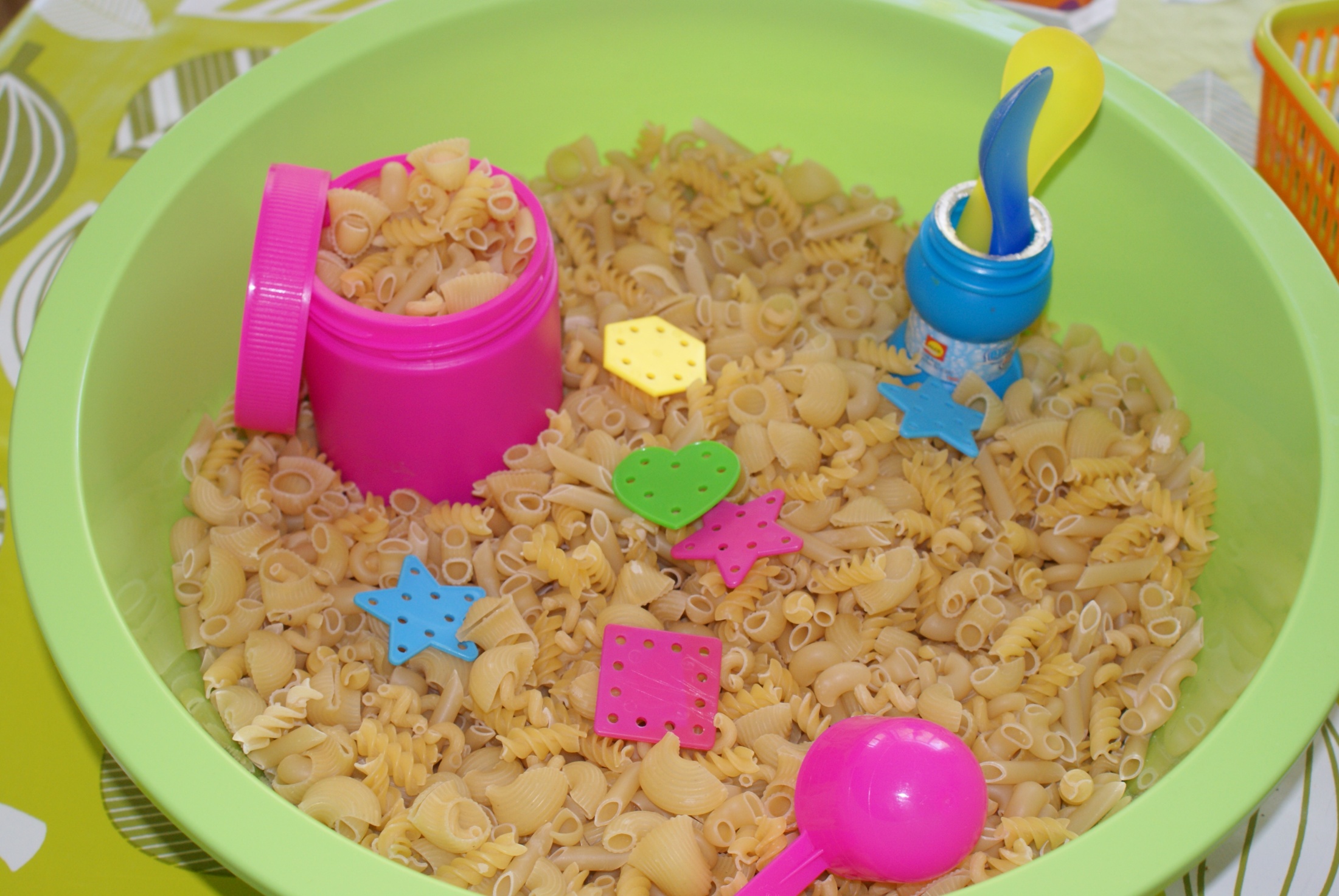 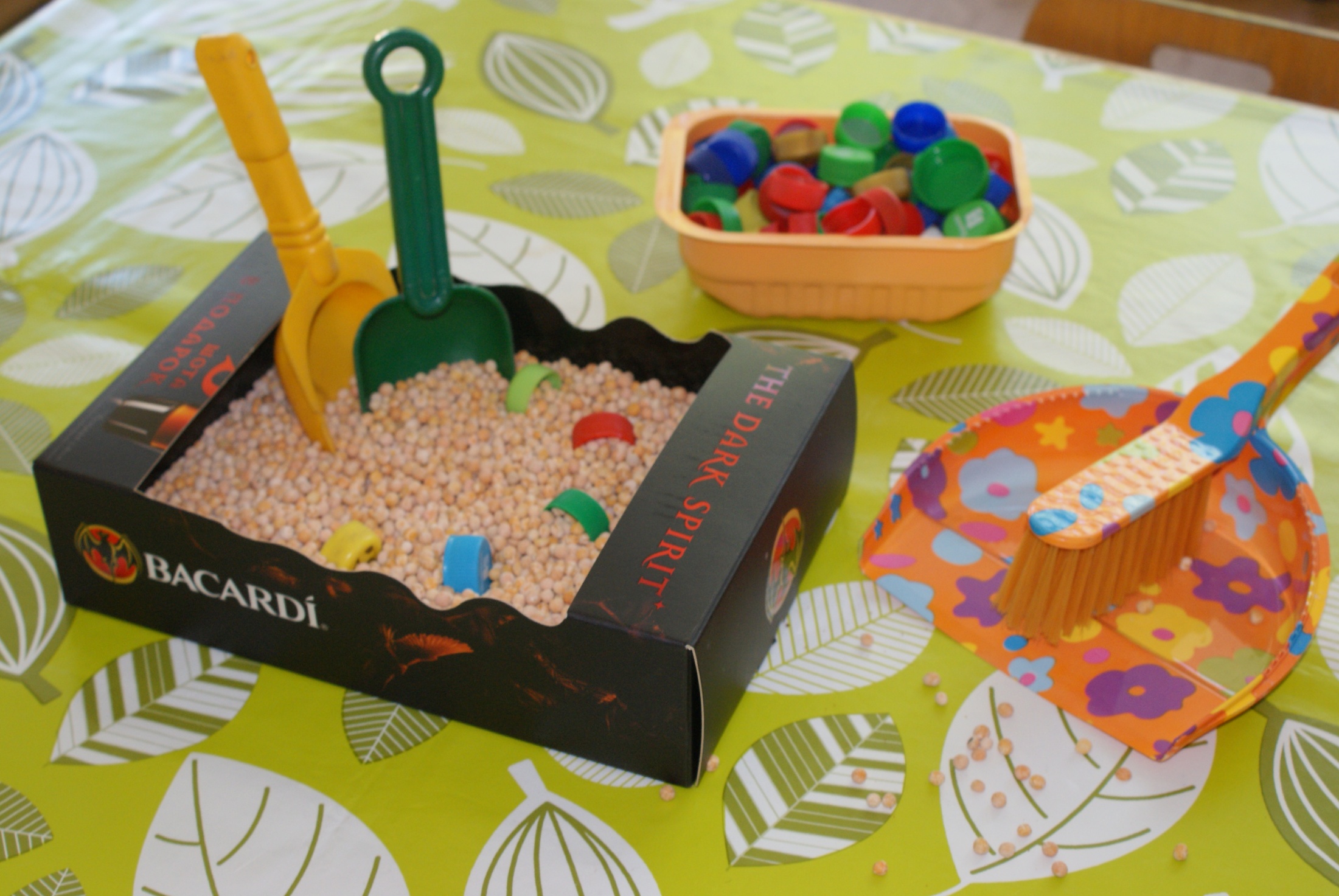 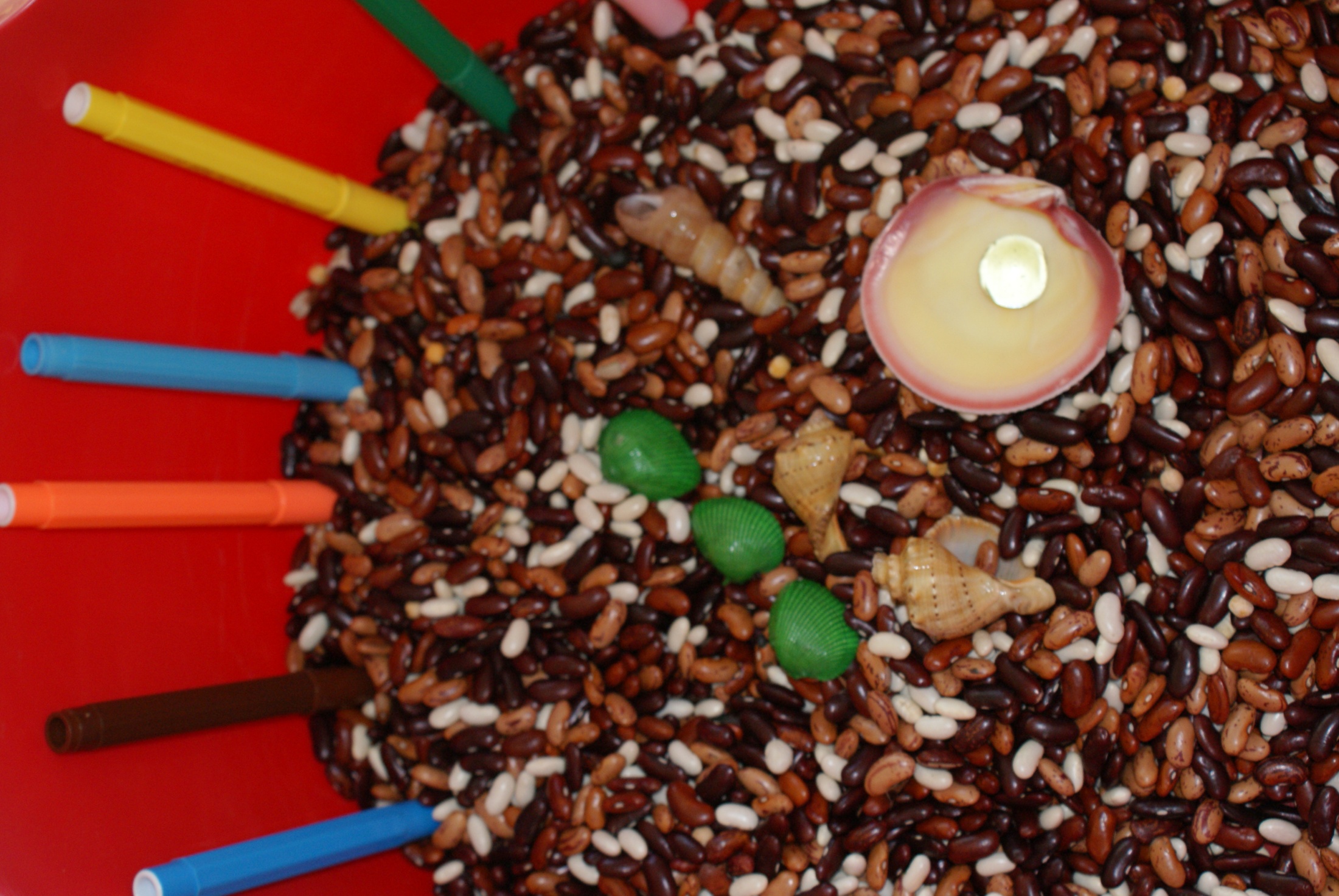 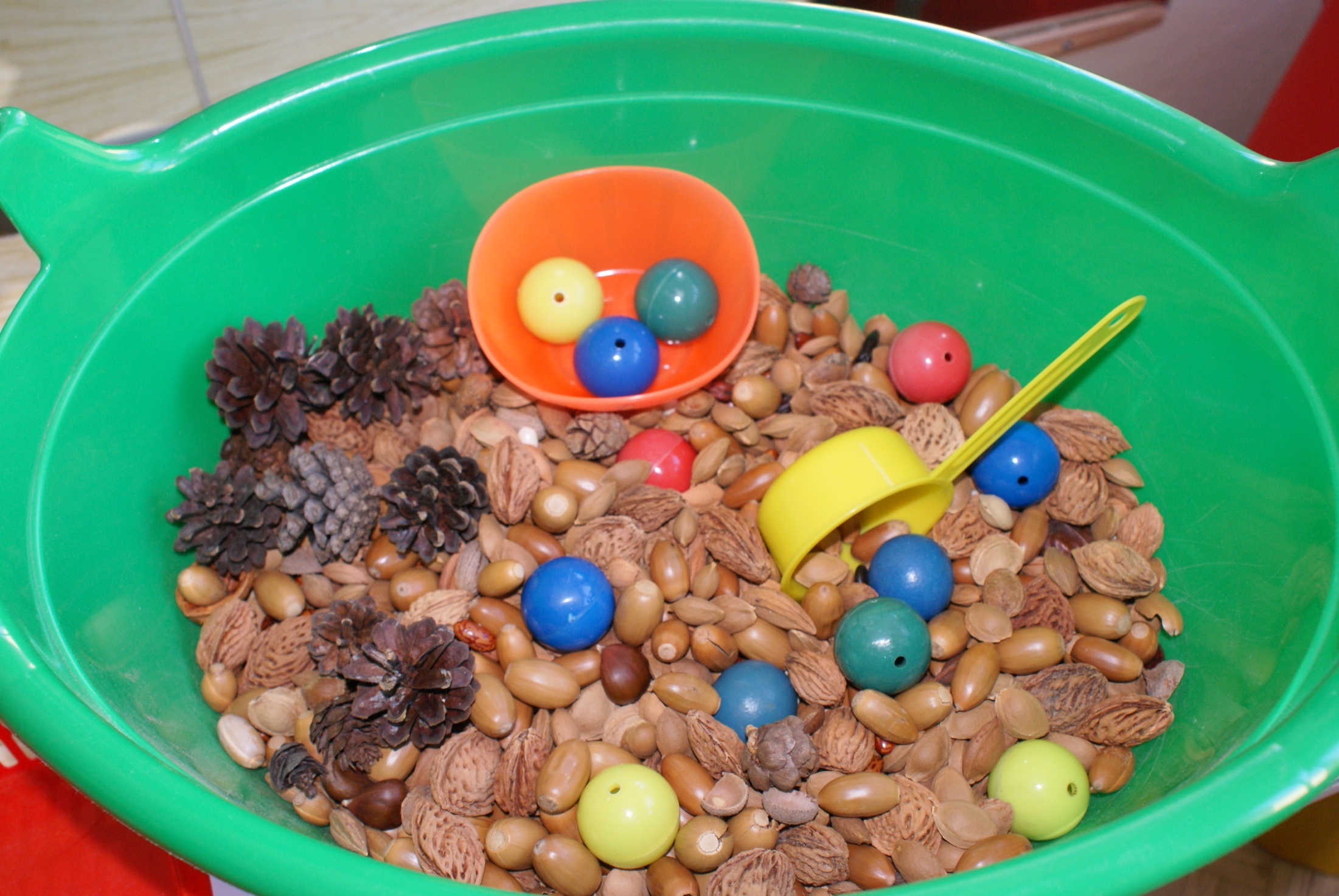 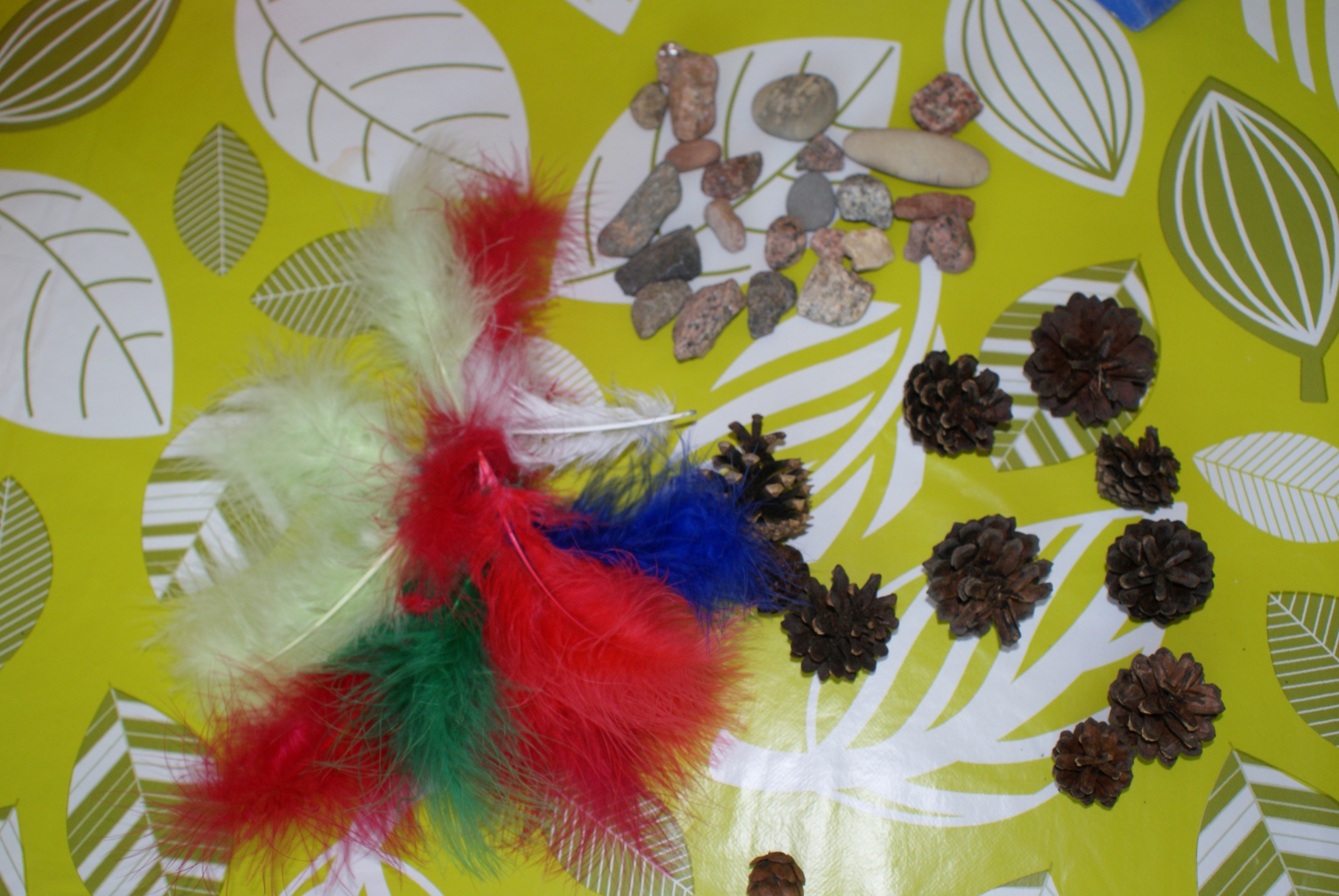 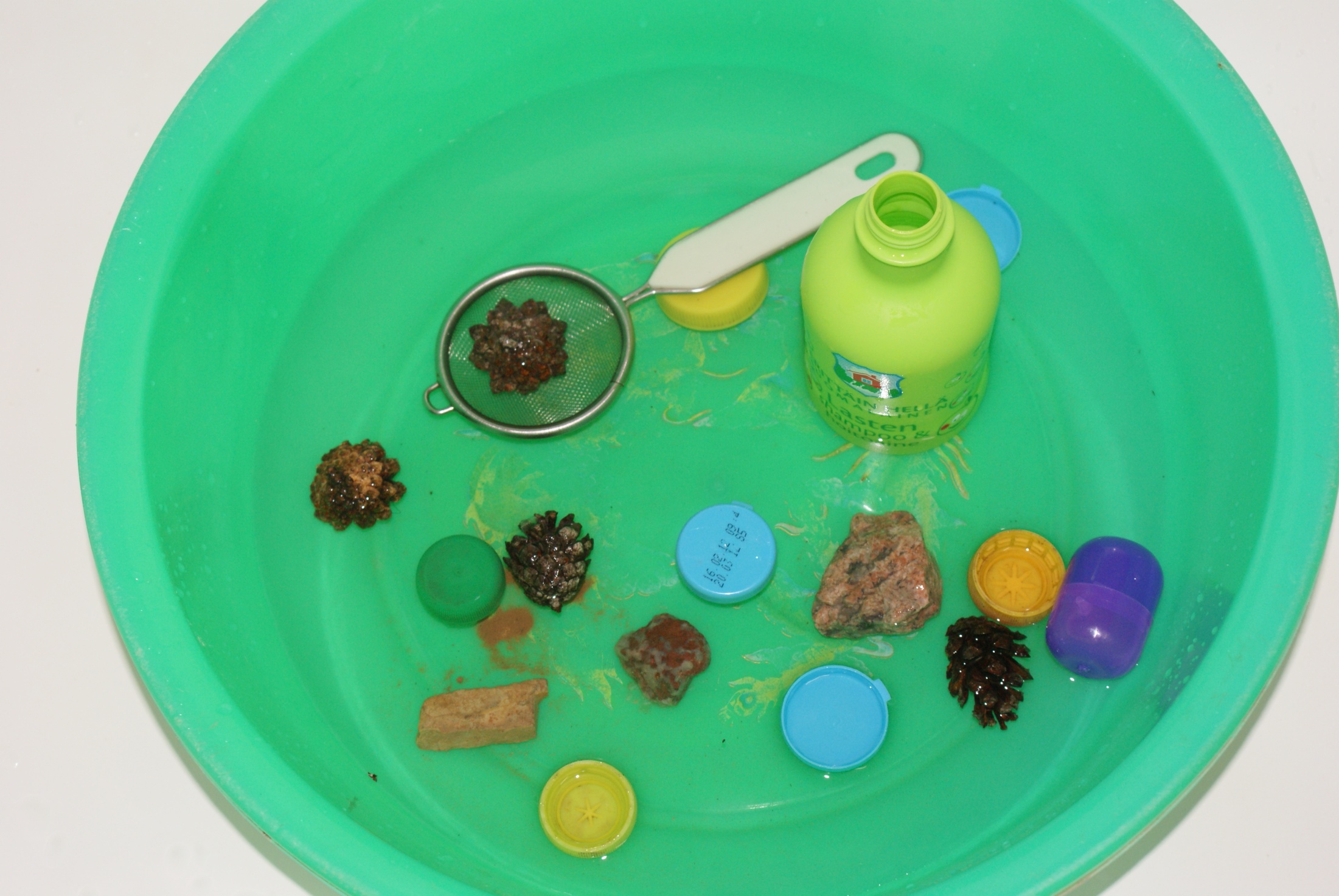 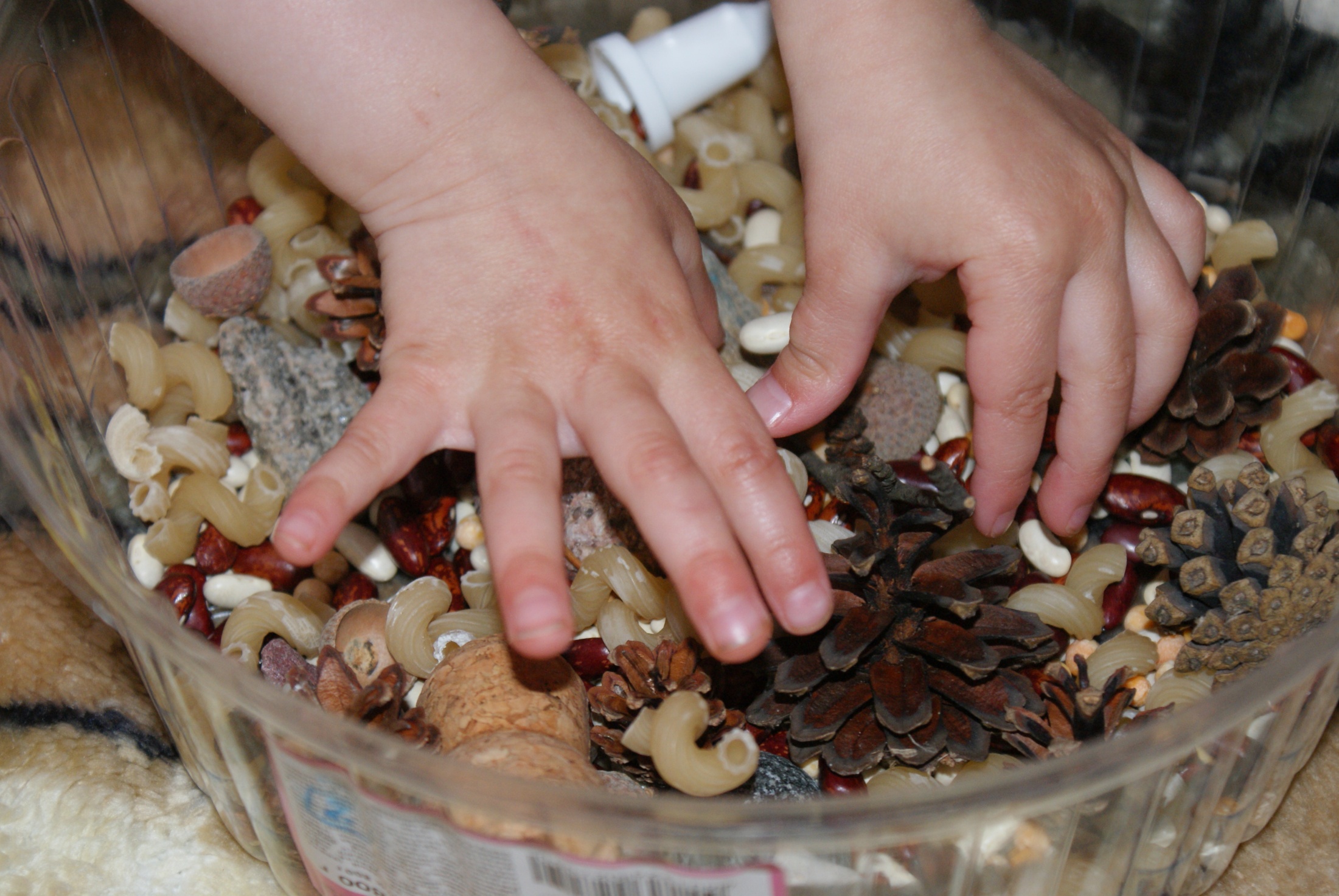 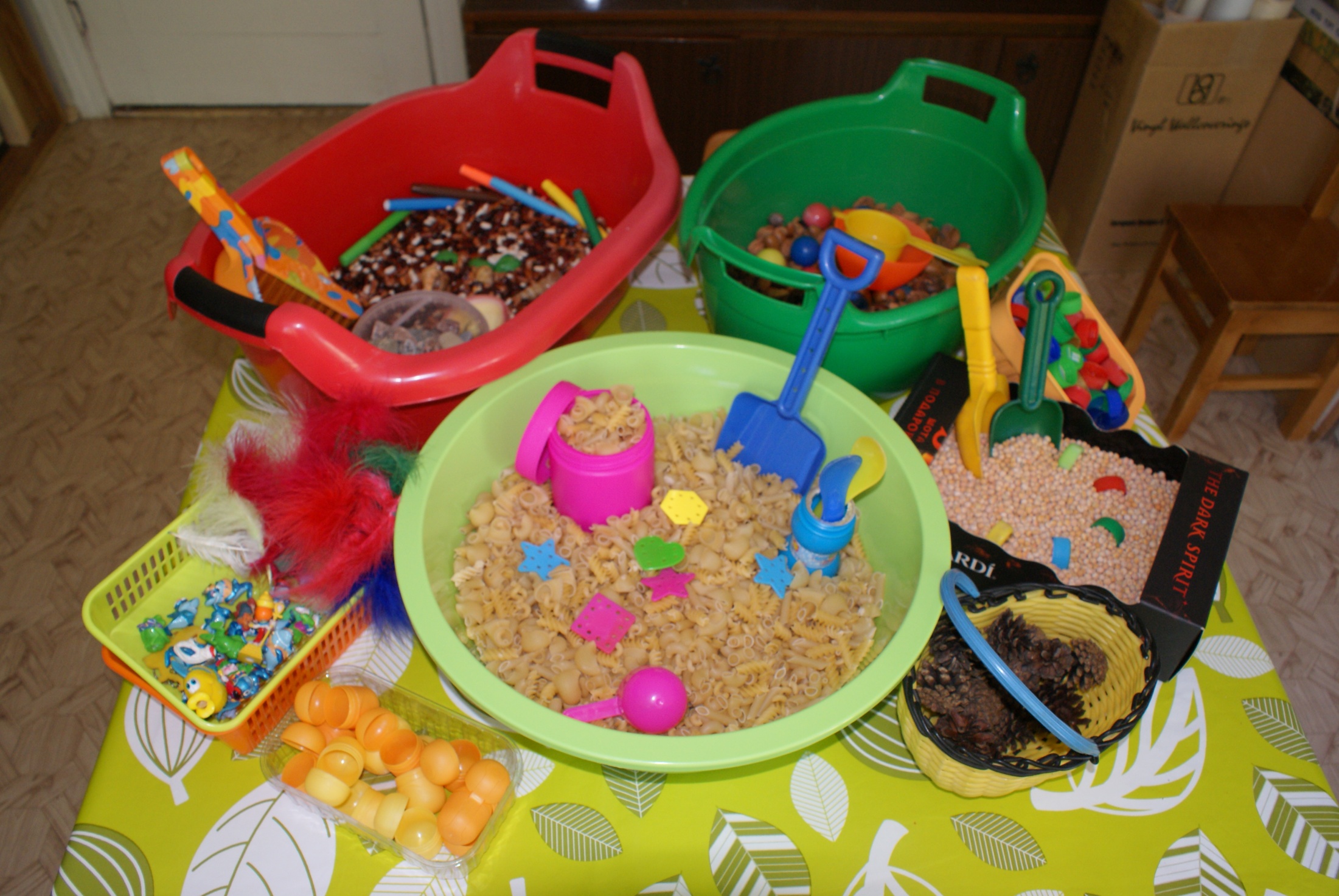 Игры и игровые упражнениядля автоматизации звука в слогах, словах.Игры с водойНазывание звука, слога или слова с заданным звуком, при бросании предметов (пробок, шишек, камней) в ёмкость с водой.Называние звука, слога или слова с заданным звуком, при доставании предметов из воды.Игры с сыпучими материаламиСпрятать предмет (игрушку, пуговицу, желудь) в сыпучий материал (горох, фасоль, макароны, бобы) и произнести звук, слог или слово с заданным звуком.Найти спрятанный предмет в сыпучем материале и произнести звук, слог или слово с заданным звуком.Набирать сыпучий материал в ёмкость (ладонями, пальцами, ложками) и называть звук, слог или слово с заданным звуком.Игры и игровые упражненияна дифференциацию звука в слогах, словах.Игры с водой Называние дифференцируемых звуков, слогов или слов с заданными звуками, при бросании разных по тяжести предметов (пробок и камней) в ёмкость с водой. Например, при бросании легких предметов проговариваем звук Ш, тяжелых – звук Ж.Называние дифференцируемых звуков, слогов или слов с заданными звуками, при доставании разных по тяжести предметов из воды. Например, при доставании легких предметов проговариваем слоги со звуком Ш, тяжелых – со звуком Ж.Использовать можно разные материалы по весу, цвету, форме, величине, фактуре.Игры с сыпучими материалами Спрятать две отличающиеся группы предметов в сыпучий материал и произносить дифференцируемые звуки, слоги или слова с заданными звуками. Например, пряча колючие предметы (шишки) произносить звук Щ, а гладкие (желудь) – звук Ч.Найти спрятанные две отличающиеся группы предметов в сыпучем материале и произносить дифференцируемые звуки, слоги или слова с заданными звуками. Например, находя колючий предмет произносить слово со звуком Щ, а гладкий – со звуком Ч.Использовать можно разные материалы по весу, цвету, форме, величине, фактуре.Игры с природным и бросовым материалом на установление взаимосвязи между предметами и их свойствами:  лёгкий плавает – тяжелый тонет (пробка, камень),  лёгкий летает – тяжелый падает (перо, ракушка), круглый катится – не круглый лежит (орех, бобы),тонкое рвется – плотное не рвется (бумага, пластмасс),мокрое – сухое (вода, полотенце),мягкое – твердое (вата, камень), тупое – острое (поверхность ложки, остриё вилки),громко – тихо (шум банок, наполненных разным количеством сыпучего материала),теплое – холодное (температура воды),гладкое – шероховатое или колючее (фасоль и макароны, шишки, косточки или разные по фактуре ткани),большой – маленький (игрушки и коробочки из-под киндер-сюрприза) и т. д. Использование природного и бросового материала при обучении детей согласованию имени существительного в числе «Сколько ты спрятал игрушек?», в падеже «В чем спрятаны шишки?», «Во что ты бросаешь пробки?», согласование имени прилагательного с именем существительным в роде  «Какой камень, желудь?», «Какая шишка, вода?»,употребление предложно-падежных конструкций с предлогами «Где плавают пробки?», «Куда ты прячешь пуговицы?»,употребление существительных с уменьшительно-ласкательными суффиксами при назывании большого и маленького предмета.Все выше перечисленные виды упражнений способствуют активизации деятельности детей с тяжелыми нарушениями в развитии. Улучшая эмоциональный настрой воспитанников, приобщая их к организованной, насыщенной речью деятельности педагог способствует стимулированию их невербальных средств общения.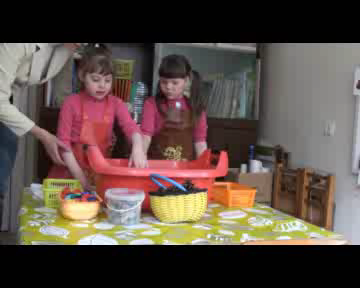 